Федеральная служба по надзору в сфере защиты прав потребителей и благополучия человекаФедеральное бюджетное учреждение здравоохранения"Центр гигиены и эпидемиологии в Республике Татарстан (Татарстан)" Филиал ФБУЗ "Центр гигиены и эпидемиологии в Республике Татарстан (Татарстан)" в Альметьевском, Заинском, Лениногорском районах" Испытательный лабораторный центр420061, г. Казань, ул. Сеченова, д. 13а. Тел. (843) 221-90-03, факс (843) 221-90-87ИНН/КПП 1660077474/166001001423250, РТ, г.Лениногорск, ул.Менделеева, 37. Тел.(85595)5-17-44,факс (85595)5-17-44ИНН/КПП 1660077474/164431001Уникальный номер записи об аккредитации в реестре аккредитованных лиц: POCC.RU.OOO 1.510855	f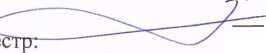 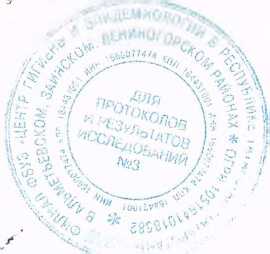 Дата внесения сведений в рее15.10.2015ПРОТОКОЛ ИСПЫТАНИЙ № 5887.21.Лот 05.04.2022 Наименование пробы (образца):Вода подземных источников 2 класса:■вода с кап. родника "Шарлама" с. Уд. ТашлыТара, упаковка стерильная, стеклянная тараДополнительные сведения о пробе(образце продукции), др:Код пробы (образца)	2.5887.21.ЛНаименование и юридический адрес заказчикаИсполнительный комитет. Удмуртско-Ташлинского сельского поселения Бавлинского муниципального районаРеспублика Татарстан, Бавлинский район, село Удмуртские ТашлыОснование для отбора:	договор от 22.03.2022 № 72БЦель отбора: проведение испытаний по Производственный контрольМесто отбора пробы (образца)Исполнительный комитет. Удмуртско-Ташлинского сельского поселения Бавлинского муниципального района (объект)Республика Татарстан, Бавлинский район, село Удмуртские ТашлыРайон	БавлинскийНД на метод отбора пробы(образца):	ГОСТ 31942-12Количество (объем) пробы для испытаний	0,5 лДата и время отбора пробы (образца) 01.04.2021 11 ч. 30 мин.Дата и время доставки пробы (образца' 01.04.2021 13 ч. 30 мин.Дата(ы) осуществления лабораторной деятельности01.04.2021 - 03.04.2021Сотрудник, отобравший/принявший пробыПомощник врача по общей гигиене отдела обеспечения санитарного надзора Ревина Л. Н.Сопроводительный документ(акт отбора проб,протокол отбора проб,акт приема проб):Акт отбора проб №	605 от 01.04.2022Условия доставки	автотранспорт, изотермическая сумкаНастоящий протокол характеризует исключительно испытанный образец.Протокол не может быть частично или полностью воспроизведен без разрешения ИЛЦ.Протокол от 05.04.2022 № 5887.21.Л*при наличии в НД нескольких методик требуется указание № разделаМнение и интерпретация:**** - заполняется при необходимости, раздел может быть исключенПоказатель "Общее микробное число/ ОМЧ" соответствует показателю "Общее микробное число (ОМЧ) (37±1,0) грС"; Показатель "Общие колиформные бактерии/ ОКБ" соответствует показателю "Обобщенные колиформные бактерии"; Единицы измерения '"мп" и "смЗ"равны.Дополнительные сведения:*Нормативный документ, устанавливающий требованияСанПиН 1.2.3685-21 "Гигиенические нормативы и требования к обеспечению безопасности и (или) безвредности для человека факторов среды обитания"Ответственный за оформление объединенного протокола:	_	.	Документовед Быкова А.Д.		S ст О 	 (должность, Ф.И.О.)	(ПОДПИСЬ)Настоящий протокол характеризует исключительно испытанный образец.	\ _ 1Перепечатка (копирование) части протокола без письменного разрешения ИЛЦ не допускается!протокол от 05.04.2021 № 5887.21.Л	Стр>.2 из 2Федеральная служба по надзору в сфере защиты прав потребителей и благополучия человекаФедеральное бюджетное учреждение здравоохранения"Центр гигиены и эпидемиологии в Республике Татарстан (Татарстан)" Филиал ФБУЗ "Центр гигиены и эпидемиологии в Республике Татарстан (Татарстан)" в Альметьевском, Заинском, Лениногорском районах" Испытательный лабораторный центр420061, г. Казань, ул. Сеченова, д. 13а. Тел. (843) 221-90-03, факс (843) 221-90-87ИНН/КПП 1660077474/166001001423250, РТ, г.Лениногорск, ул.Менделеева, 37. Тел.(85595)5-17-44,факс (85595)5-17-44ИНН/КПП 1660077474/164431001Уникальный номер записи об аккредитации в реестре аккредитованных лиц:POCC.RU.0001.510855Дата внесения сведений в реестр;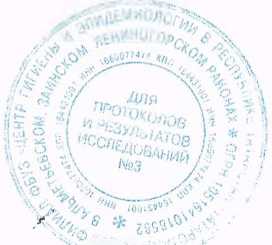 15.10.2015ПРОТОКОЛ ИСПЫТАНИЙ № 5885.21.Лот 05.04.2022 Наименование пробы (образца):Вода подземных источников 2 класса:Вода с кап.родника "Три ключа” с.АлексеевкаТара, упаковка	стерильная, стеклянная тараДополнительные сведения о пробе(образце продукции), др:Код пробы (образца)	2.5885.21.ЛНаименование и юридический адрес заказчикаИсполнительный комитет Удмуртско-Ташлинского сельского поселения Бавлинского муниципального районаРеспублика Татарстан, Бавлинскийрайон, село Удмуртские ТашлыОснование для отбора:	договор от 22.03.2022 № 72БЦель отбора: проведение испытаний непроизводственный контрольМесто отбора пробы (образца)Исполнительный комитет Удмуртско-Ташлинского сельского поселения Бавлинского муниципального района (объект)Республика Татарстан, Бавлинский район, село АлексеевкаРайон	БавлинскийНД на метод отбора пробы(образца):	ГОСТ 31942-12Количество (объем) пробы для испытаний	0,5 лДата и время отбора пробы (образца) 01.04.2022 11 ч. 30мин.Дата и время доставки пробы (образца^ 01.04.2022 13 ч. 30 мин.Дата(ы) осуществления лабораторной деятельности01.04.2021 -02.04.2021Сотрудник, отобравший/принявший пробыПомощник врача по общей гигиене отдела обеспечения санитарного надзора Ревина Л. Н.Сопроводительный документ(акт отбора проб,протокол отбора пр^(б,акт приема проб):Акт отбора проб №	605 от 01.04.2022Условия доставки	автотранспорт, изотермическая сумкаНастоящий протокол характеризует исключительно испытанный образец.Протокол не может быть частично или полностью воспроизведен без разрешения ИЛЦ.Протокол от 05.04.2022 № 5885.21.Л	Стр. 1. из 2*при наличии в НД нескольких методик требуется указание № раздела Мнениеи интерпретация:**CU0 ( (должность, Ф.И.О.)	(подпись)Настоящий протокол характеризует исключительно испытанный образец.	(	\Перепечатка (копирование) части протокола без письменного разрешения ИЛЦ не допускается! протокол от 05.04.2021 № 5885.21.Л	Стр.2 из 2Федеральное бюджетное учреждение здравоохранения"Центр гигиены и эпидемиологии в Республике Татарстан (Татарстан)" Филиал ФБУЗ "Центр гигиены и эпидемиологии в Республике Татарстан (Татарстан)" в Альметьевском, Заинском, Лениногорском районах" Испытательный лабораторный центр420061, г. Казань, ул. Сеченова, д. 13а. Тел. (843) 221-90-03, факс (843) 221-90-87ИНН/КПП 1660077474/166001001423250, РТ, г.Лениногорск, ул.Менделеева, 37. Тел.(85595)5-17-44,факс (85595)5-17-44ИНН/КПП 1660077474/164431001Уникальный номер записи об аккредитации в реестре аккредитованных лиц: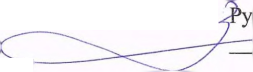 РОСС. RU.0001.510855Дата внесения сведений в реестр:15.10.2015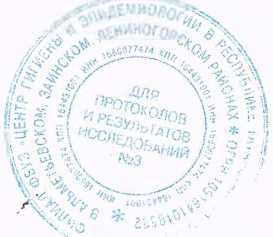 ПРОТОКОЛ ИСПЫТАНИЙ № 5886.21.Пот 05.04.2022 Наименование пробы (образца):Вода подземных источников 2 класса:' вода с кап. родника №39 с. АлексеевкаТара, упаковка стерильная, стеклянная тараДополнительные сведения о пробе(образце продукции), др:Код пробы (образца)	2.5886.21.ЛНаименование и юридический адрес заказчикаИсполнительный комитет Удмуртско-Ташлинского сельского поселения Бавлинского муниципального районаРеспублика Татарстан, Бавлинский район, село Удмуртские ТашлыОснование для отбора:	договор от 22.03.2022 № 72БЦель отбора: проведение испытаний по Производственный контрольМесто отбора пробы (образца)Исполнительный комитет Удмуртско-Ташлинского сельского поселения Бавлинского муниципального района (объект)Республика Татарстан, Бавлинский район, село АлексеевкаРайон	БавлинскийНД на метод отбора пробы(образца):	ГОСТ 31942-12Количество (объем) пробы для испытаний	0,5 лДата и время отбора пробы (образца) 01.04.2022 11 ч. 30 мин.Дата и время доставки пробы (образца] 01.04.2021213 ч. 30 мин.Дата(ы) осуществления лабораторной деятельности01.04.2022 -02.04.2022Сотрудник, отобравший/принявший пробыПомощник врача по общей гигиене отдела обеспечения санитарного 'надзора Ревина Л. Н.Сопроводительный документ(акт отбора проб,протокол отбора проб,акт приема проб):Акт отбора проб №	605 от 01.04.20222Условия доставки	автотранспорт, изотермическая сумкаНастоящий протокол характеризует исключительно испытанный образец.Протокол не может быть частично или полностью воспроизведен без разрешения ИЛЦ.Протокол от 05.04.2021 № 5886.21Л	Стр. 1. из 2*при наличии в НД нескольких методик требуется указание № раздела Мнение и интерпретация:**1.Федеральное бюджетное учреждение здравоохранения"Центр гигиены и эпидемиологии в Республике Татарстан (Татарстан)" Филиал ФБУЗ "Центр гигиены и эпидемиологии в Республике Татарстан (Татарстан)" в Альметьевском, Заинском, Лениногорском районах" Испытательный лабораторный центр420061, г. Казань, ул. Сеченова, д. 13а. Тел. (843) 221-90-03, факс (843) 221-90-87ИНН/КПП 1660077474/166001001423250, РТ, г.Лениногорск, ул.Менделеева, 37. Тел.(85595)5-17-44,факс (85595)5-17-44ИНН/КПП 1660077474/164431001Уникальный номер записи об аккредитации	УТВЕРЖДАЮв реестре аккредитованных лиц:	-Т^уководитель(заМлруководителя) ИЛЦPOCC.RU.0001.510855 f	^Зиннатуллин М.М.Дата внесения сведений в реестр:		(подпись)15.10.2015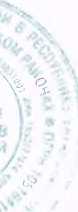 ПРОТОКОЛ ИСПЫТАНИЙ
№ 5888.21.Лот 05.04.2022Наименование пробы (образца):Вода подземных источников 2 класса:вода с родника "Осиновик" с. Уд. ТашлыТара, упаковка	стерильная, стеклянная тараДополнительные сведения о пробе(образце продукции), др:Код пробы (образца)	2.5888.21.ЛНаименование и юридический адрес заказчикаИсполнительный комитет Удмуртско-Ташлинского сельского поселения Бавлинского муниципального районаРеспублика Татарстан, Бавлинский район, село Удмуртские ТашлыОснование для отбора:	договор от 22.03.2022 № 72БЦель отбора: проведение испытаний пс Производственный контрольМесто отбора пробы (образца)Исполнительный комитет Удмуртско-Ташлинского сельского поселения Бавлинского муниципального района (объект)Республика Татарстан, Бавлинский район, село Удмуртские ТашлыРайон	БавлинскийНД на метод отбора пробы(образца):	ГОСТ 31942-12Количество (объем) пробы для испытаний	0,5 лДата и время отбора пробы (образца) 01.04.2022 11 ч. 30мин.Дата и время доставки пробы (образца^ 01.04.2022 13 ч. 30 мин.Дата(ы) осуществления лабораторной деятельности01.04.2022 - 02.04.2022Сотрудник, отобравший/принявший пробыПомощник врача по общей гигиене отдела обеспечения санитарного надзора Ревина Л. Н.Сопроводительный документ(акт отбора проб,протокол отбора пц1об,акт приема проб):Акт отбора проб №	605 от 01.04.2022Условия доставки	автотранспорт, изотермическая сумкаНастоящий протокол характеризует исключительно испытанный образец. Протокол не может быть частично или полностью воспроизведен без разрешения ИЛЦ. Протокол от 05.04.2021 № 5888.21.Л♦при наличии в НД нескольких методик требуется указание № разделаМнение и интерпретация:***♦ - заполняется при необходимости, раздел может быть исключенПоказатель "Общее микробное число/ ОМЧ” соответствует показателю "Общее микробное число (ОМЧ) (37±1,0) грС"; Показатель "Общие колиформные бактерии/ ОКБ" соответствует показателю "Обобщенные колиформные бактерии"; Единицы измерения '"мл" и "смЗ"равны.Дополнительные сведения:*Нормативный документ, устанавливающий требованияСанПиН 1.2.3685-21 "Гигиенические нормативы и требования к обеспечению безопасности и (или) безвредности для человека факторов среды обитания "Ответственный за оформление объединенного протокола:	,		Документовед Быкова А.Д.		~~~ЧКХО г	 (должность, Ф.И.О.)	(подпись)Настоящий протокол характеризует исключительно испытанный образец. (	\Перепечатка (копирование) части протокола без письменного разрешения ИЛЦ не допускается!протокол от 05.04.2022 № 5888.21.Л	Стр.2 из 2№п\пОпределяемые показателиРезультаты испытанийВеличина допустимого уровняЕдиницы измеренияНД на методы испытаний*123456Код образца (пробы):2.5887.21.ЛКод образца (пробы):2.5887.21.ЛКод образца (пробы):2.5887.21.ЛКод образца (пробы):2.5887.21.ЛКод образца (пробы):2.5887.21.ЛКод образца (пробы):2.5887.21.Л1Общее микробное число/ ОМЧ29,5не более 50КОЕ/млМУК 4.2.1018-01 (с изменением и дополнениемМУК4.2.2794-10), п8.12Общие колиформные бактерии/ ОКБ4отсутствиеКОЕ/100 мл.МУК 4.2.1018-01 (с изменением и дополнениемМУК4.2.2794-10), п 8.2о _)Термотолерантные колиформные бактерии/ ТКБНе обнаруженоотсутствиеКОЕ/ЮО мл.МУК 4.2.1018-01 (с изменением и дополнениемМУК4.2.2794-10), п 8.2№п\пОпределяемыепоказателиРезультаты испытанийВеличина допустимого уровняЕдиницы измеренияНД на методы испытаний*123456Кодобразца (пробы):2.5885.21.Лобразца (пробы):2.5885.21.Л1Общее микробное число/ ОМЧ6не более 50КОЕ/млМУК 4.2.1018-01 (с изменением и дополнениемМУК4.2.2794-10), п 8.12Общие колиформные бактерии/ ОКБНе обнаруженоотсутствиеКОЕ/1ОО мл.МУК 4.2.1018-01 (с изменением и дополнениемМУК4.2.2794-10), п 8.2о ЭТермотолерантные колиформные бактерии/ ТКБНе обнаруженоотсутствиеКОЕ/ЮО мл.МУК 4.2.1018-01 (с изменением и дополнениемМУК4.2.2794-10), п 8.2№п\пОпределяемыепоказателиРезультаты испытанийВеличина допустимого уровняЕдиницы измеренияНД на методы испытаний*123456Код образца (пробы):2.5886.21.ЛКод образца (пробы):2.5886.21.ЛКод образца (пробы):2.5886.21.ЛКод образца (пробы):2.5886.21.ЛКод образца (пробы):2.5886.21.ЛКод образца (пробы):2.5886.21.Л1Общее микробное число/ ОМЧ5не более 50КОЕ/млМУК 4.2.1018-01 (с изменением и дополнениемМУК4.2.2794-10), п 8.12Общие колиформные бактерии/ ОКБНе обнаруженоотсутствиеКОЕ/100 мл.МУК 4.2.1018-01 (с изменением и дополнениемМУК4.2.2794-10), п 8.23Термотолерантные колиформные бактерии/ ТКБНе обнаруженоотсутствиеКОЕ/ЮОмл.МУК 4.2.1018-01 (с изменением и дополнениемМУК4.2.2794-10), п 8.2МИКРОБИОЛОГИЧЕСКИЕ ИСПЫТАНИЯМИКРОБИОЛОГИЧЕСКИЕ ИСПЫТАНИЯМИКРОБИОЛОГИЧЕСКИЕ ИСПЫТАНИЯМИКРОБИОЛОГИЧЕСКИЕ ИСПЫТАНИЯМИКРОБИОЛОГИЧЕСКИЕ ИСПЫТАНИЯМИКРОБИОЛОГИЧЕСКИЕ ИСПЫТАНИЯ№п\пОпределяемыепоказателиРезультаты испытанийВеличина допустимого уровняЕдиницы измеренияНД на методы испытаний*123456Код образца (пробы):2.5888.21.ЛКод образца (пробы):2.5888.21.ЛКод образца (пробы):2.5888.21.ЛКод образца (пробы):2.5888.21.ЛКод образца (пробы):2.5888.21.ЛКод образца (пробы):2.5888.21.Л1Общее микробное число/ ОМЧ1не более 50КОЕ/млМУК 4.2.1018-01 (с изменением и дополнением МУК4.2.2794-10), п 8.12Общие колиформные бактерии/ ОКБНе обнаруженоотсутствиеКОЕ/100 мл.МУК 4.2.1018-01 (с изменением и дополнением МУК4.2.2794-10), п 8.23Термотолерантные колиформные бактерии/ ТКБНе обнаруженоотсутствиеКОЕ/100 мл.МУК 4.2.1018-01 (с изменением и дополнениемМУК4.2.2794-10), п 8.2